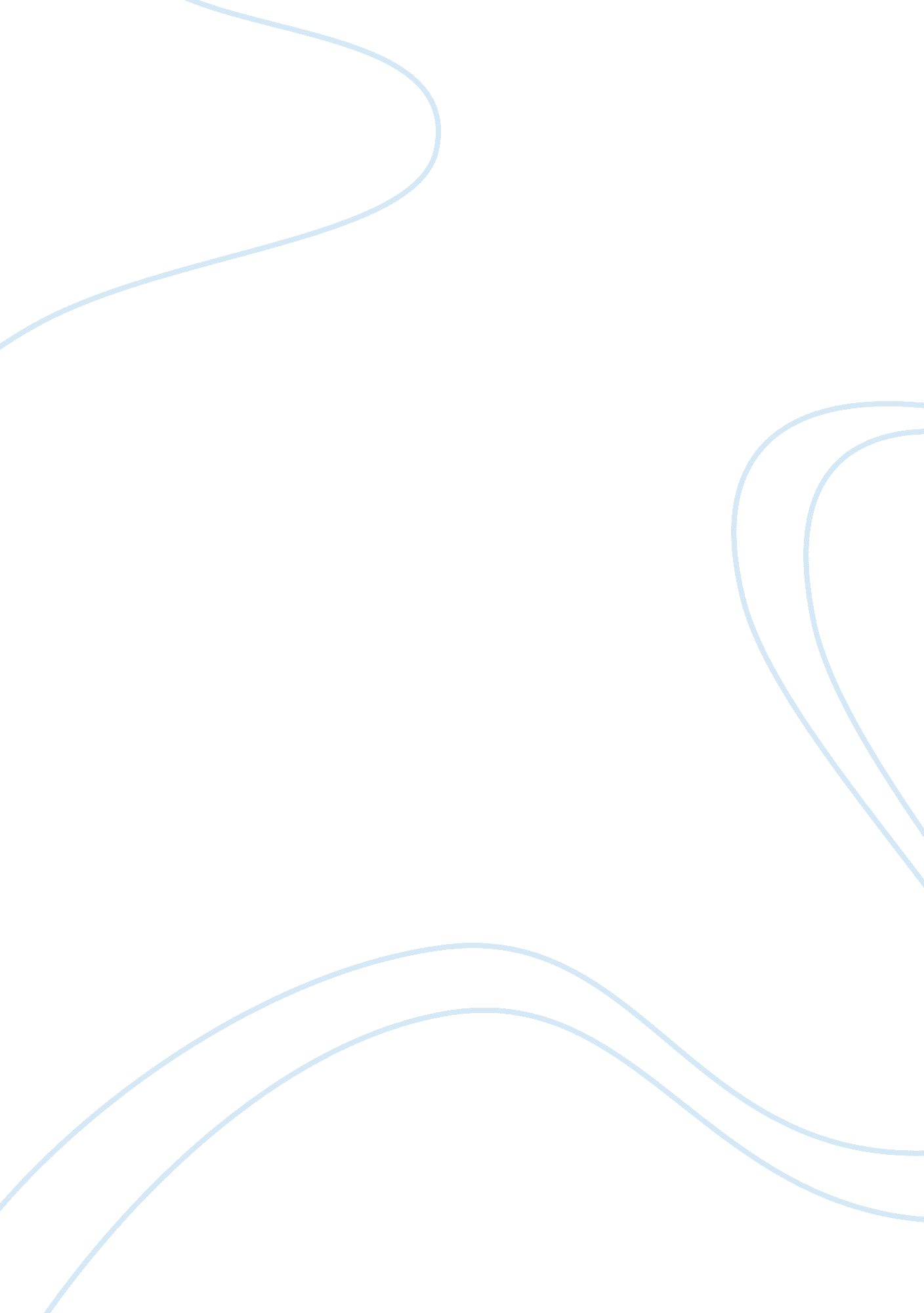 Good essay about enterprise systemBusiness, Company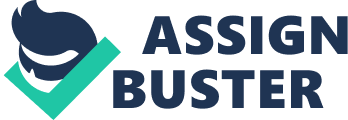 Management Information System Management Information System 
Management Information System The expansion of businesses in local and international markets can make the management of every department located in different countries or cities are a one of the biggest challenges the company faces today. In this scenario, a need for enterprise system arises that helps in integrating all the business activities and tasks under one roof. The implementation of enterprise systems brings an advantage to an organization because it not only makes the information available in real-time and without any mistake or duplication but also the tasks and activities can be performed in an efficient manner by an organization. How enterprise system works The enterprise system software central database collects all the basic information and data and then feeds this information to the respective applications that can help in providing this data to the internal business operations of the organization. The reason these systems are a success because the moment the data is entered in the system, the same minute it is available to another business process to review. It is important that organizations implementing enterprise system should utilize and adapt to the processes of the system, and if they want the process to work according to their business requirements then the process should be transformed accordingly. (Cees Van, 2010) How enterprise system helps in today business operations Storing of important information 
When customer resource system is implemented within the company for example Mc Donalds. It helps in storing of relevant data of the customer, his order details, quantity, location and time and date of order delivery. (Ramey, 2012) Completion of tasks Enterprise system helps in completion of the task in a timely manner because the data is provided real-time, and business processes are accomplished without any delays. (Ramey, 2012) Measuring Performance The services that enterprise system offers helps the company to measure performance and monitor the results. (Ramey, 2012) References Cees Van Beers (June 2010) “ How Do Enterprise System Applications Create Business Value” Imperial College London Business School http://www2. druid. dk/conferences/viewpaper. php? id= 501130&cf= 43 
Chase Ramey (November 13, 2012) “ 3 Ways Enterprise Systems Help Today's Business” http://tekoasoftware. blogspot. com/2012/11/3-ways-enterprise-systems-help-todays. html 